Конспект  совместной деятельности по образовательной областиСоциально-коммуникативное развитие в старшей группе«Огонь – друг или враг?»Интеграция областей: познавательное развитие, речевое развитие.Цель: Формирование у детей осознанного и ответственного отношения к выполнению правил пожарной безопасности.Задачи:Образовательные:формировать знания детей о правилах пожарной безопасности и правилах поведения при возникновении пожара;Развивающие:развивать умение правильно вести себя в экстремальной ситуации;совершенствовать речь детей, формировать умение детей поддерживать беседу, правильно и полным ответом отвечать на вопросы;расширять словарный запас детей словами, связанными с профессией пожарного.Воспитательные:воспитывать самостоятельность при анализе различных действий и поступков; дисциплинированность, желание соблюдать всегда и везде правила пожарной безопасности;Демонстрационный материал:  картины с изображением пожарной спецтехники, набор картинок с правилами  безопасного поведения на дороге,  в природе,  дома,  пожарной безопасности.Предварительная работа: беседа о пожароопасных предметах;чтение произведений С.Я. Маршака «Пожар», «Кошкин дом»; К.Чуковского «Путаница»; Л.Н. Толстого «Пожар», «Пожарные собаки»;разгадывание загадок по теме «Пожарная безопасность»;дидактическая игра «Кому, что нужно для работы»;игра «Эвакуация».Ход непосредственно образовательной деятельности:Воспитатель: Ребята, предлагаю вам послушать и отгадать загадку:Рыжий зверь в печи сидит,Рыжий зверь на всех сердит!Он от злости ест дрова,Может, час, а может, дваТы его рукой не тронь-Искусает всю ладонь.Дети: ОгоньВоспитатель: Ребята как вы думаете, огонь для человека друг или враг?Дети: Огонь - враг, потому,  что из-за него происходят пожары в квартирах, домах, лесах, на предприятиях….Воспитатель: Друг огонь или враг  зависит от человека. Взрослые умеют «договариваться» с огнем, ладить с ним. Но, бывают случаи, когда огонь попадает в руки  детей,  и тогда он показывает свой непредсказуемый характер. Из доброго слуги  и помощника он может превратиться в огнедышащее чудовище, которое стремиться на волю, гуляет по квартирам и домам, лесам и полям. Тогда может возникнуть беда. А приносит ли огонь пользу человеку?Предположения детей.Подумайте, когда огонь бывает добрым, полезным, возможно даже ласковым?Дети: В лесу можно погреться около костра, приготовить еду.Воспитатель: Огонь – давний друг человека. Он обеспечивает человека теплом, светом, горячей пищей. Сила огня очень велика. Огонь согревает, заставляет работать механизмы, запускает в небо ракеты, космические корабли. Он нужен в домах, детских садах, школах, на предприятиях, больницах.А все-таки, почему возникают пожары?Предположения детей.Воспитатель: Конечно, пожары возникают из-за неосторожного обращения с огнем.Скажите, люди какой профессии первыми приходят на помощь во время пожара?Дети: Пожарные.Воспитатель: Что вы знаете о пожарных?Дети: Пожарный одет в специальный костюм, который не промокает и не горит в огне, ездят на специальной, пожарной машине, имеют специальные средства тушения пожара.Воспитатель: Правильно, пожарные носят специальную одежду, защищающую их от огня и дыма. На голове у них стальная каска, штаны и куртка сшиты из толстого брезента, на ногах - прочные и удобные сапоги. Для пожаров, связанных с электричеством, у пожарных есть специальные перчатки – краги, и специальная обувь – боты. Ведь при любых обстоятельствах  пожарный бесстрашно идет в огонь!Ребята, зачем пожарному каска?Дети: Каска защищает голову от ударов, если на пожарного что-нибудь упадет.Воспитатель: Правильно. Тушить пожар нелегко и даже опасно. Пожарные бесстрашно пробираются в горящие здания, спасают людей. Тушить пожар на большой высоте им помогает пожарная лестница. Пожар тушат водой или специальной пеной.Как вы думаете, какими качествами должен обладать пожарный?Дети: Пожарный должен быть умным, смелым, отважным, сильным, храбрым, ловким…..Воспитатель: Молодцы! А теперь послушайте стихотворение о пожарных:Называюсь я пожарным,Укротителем огня.Злой огонь и дым угарныйОтступают от меня.Мы, пожарные, - герои!Нам огонь послушен.Если вспыхнет он порою-Будет вмиг потушен!Пусть ревет пожар, бушуя,Как свечу его тушу я!Для борьбы с огнем коварнымЯ не зря зовусь пожарным!Воспитатель: Сейчас мы поиграем в игру «Если возник пожар».Дети стоят в кругу. У воспитателя в руках красный воздушный шар. Играющий должен быстро сказать последнее слово стихотворной строки и передать шар стоящему возле него игроку.Воспитатель:Раньше, если был пожар,Ввысь взмывал сигнальный шарЭтот красный шар недаромЗвал пожарных в бой с пожаромГде с огнём беспечны люди,Там взовьётся в небо шар,Там всегда грозить нам будетЗлой огонь –Ребенок: Пожар (Передает шар)Воспитатель: Раз, два, три, четыре, у кого пожар Ребенок: В квартире. (Передает шар)Воспитатель: Дым столбом поднялся вдруг, кто не выключил Ребенок: Утюг (Передает шар)Воспитатель: Красный отблеск побежал, кто со спичками Ребенок: Играл (Передает шар)Воспитатель: Пламя прыгнуло в траву, кто у дома жёг Ребенок: Листву. (Передает шар)Воспитатель: Кто бросал в огонь при этом незнакомыеРебенок: Предметы. (Передает шар)Воспитатель: Помнит каждый гражданин, этот номерРебенок: Ноль один (Передает шар)Воспитатель: Дым увидел – не зевай, и пожарных Ребенок: Вызывай!Воспитатель: Когда нарушают правила обращения с огнём, он становится смертельно опасным. Пожар – не случайность, а результат неправильного поведения. Поэтому необходимо, чтобы каждый человек был внимательным при обращении с огнём, соблюдал элементарные правила безопасности.Ребята, скажите, где может возникнуть пожар?Дети: Пожар может возникнуть на земле, в воздухе, на воде.Воспитатель: На чем пожарные приезжают к месту пожара?Дети: Пожарные приезжают на специальных пожарных машинах.Воспитатель: Верно! В  распоряжении пожарных находятся специально оборудованные пожарные машины. Они ярко-красного цвета со складной лестницей на крыше и большими огнетушителями. Когда они мчатся по улице, то все другие машины уступают им дорогу, заслышав громкий звук пожарной сирены.А если пожар возник  на воде или в воздухе, как пожарным добраться к месту тушения пожара?Предположения детей.Воспитатель: У пожарных есть различная спецтехника - пожарные машины, вертолеты, катера.Если произошел пожар, по какому номеру нужно звонить?Дети: По номеру 01, 010, 112.Воспитатель: Что нужно сообщить пожарным по телефону?Предположения детей.Воспитатель:  Нужно назвать адрес возникновения пожара, фамилию звонящего,  быстро и четко объяснить, что горит, сообщить свой номер телефона.А чего категорически нельзя делать, при возникновении пожара?Дети: Если случился пожар, нельзя оставаться в квартире, прятаться под кроватью, шкафах. Нужно быстро выбежать на улицу, громко позвать на помощь…..Воспитатель: Помимо самого огня, очень опасен ядовитый дым, от которого люди теряют сознание и умирают. Как себя можно защитить от дыма и огня?Дети: Нужно завязать или закрыть нос и рот мокрым платком, полотенцем,  шарфом …..Воспитатель: Ребята, что нужно делать, чтобы не было пожаров?Дети: Нужно соблюдать правила пожарной безопасности.Воспитатель: Правильно. А какие правила пожарной безопасности должны знать дети?Предположения детей.Воспитатель: Чтобы не случился пожар, детям категорически запрещается:брать в руки спички, зажигалку;разжигать и оставлять без присмотра костер;включать газ и электроприборы в отсутствии взрослых;обходить стороной горючие вещества;влезать разными предметами в розетку.Надеюсь, что вы, ребята, не пройдете мимо, если увидите, как кто-то играет в опасные игры с огнем, и обязательно примете необходимые меры по предотвращению пожара.Рефлексия:Какие беды (пользу) приносит огонь?Кто первым проходит на помощь во время пожара?О чем нужно знать и помнить, чтобы не было пожара?Как вызвать пожарную команду по телефону?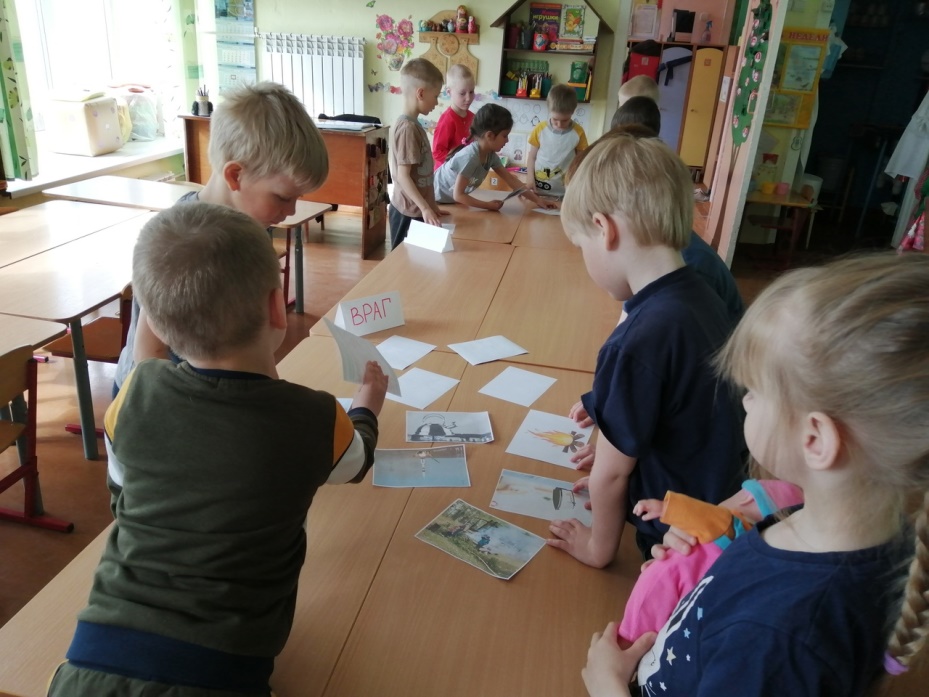 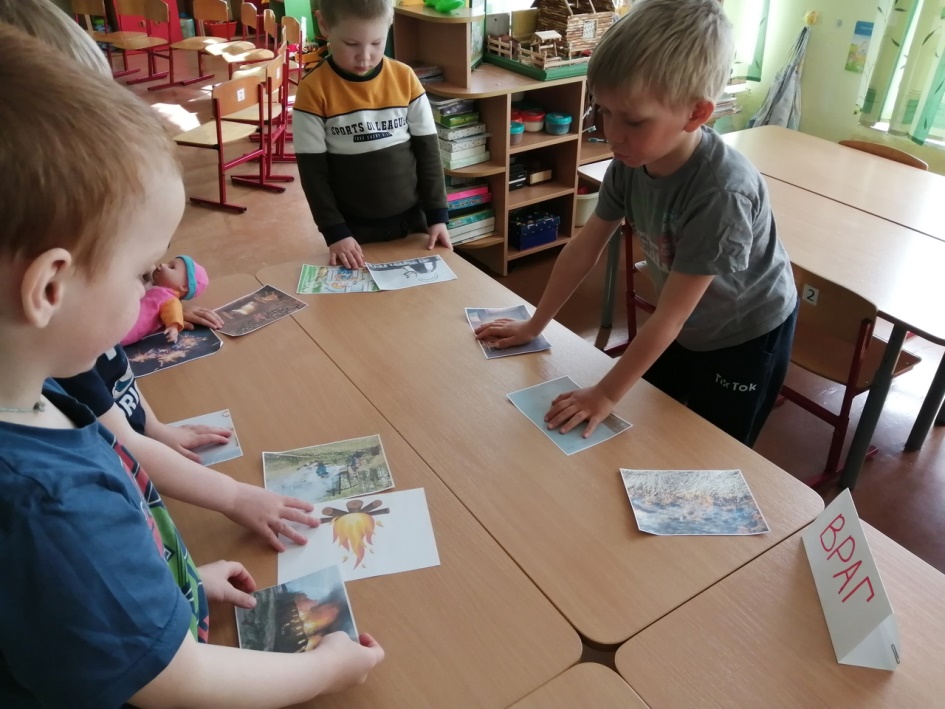 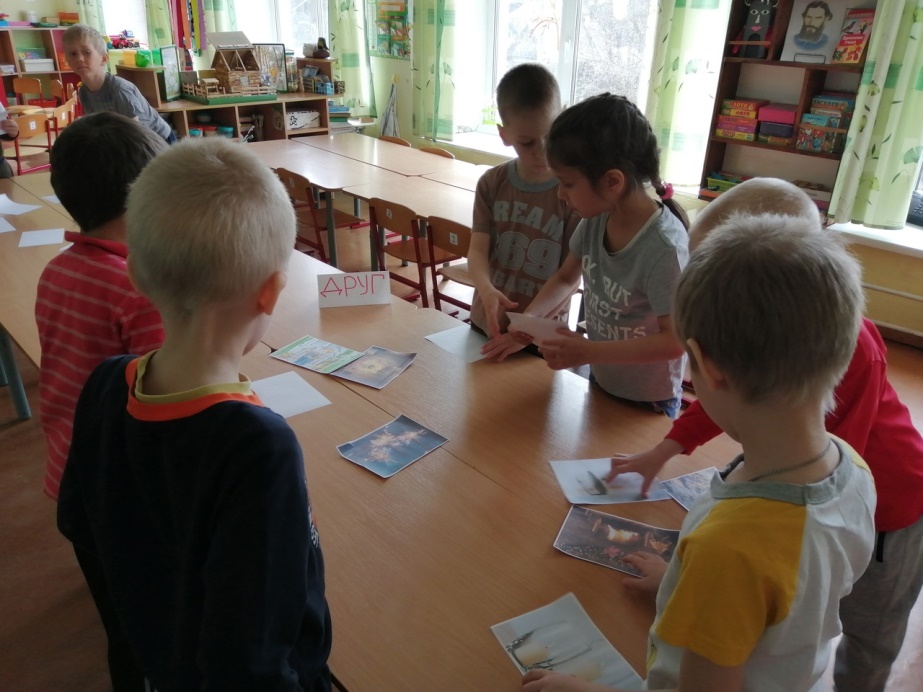 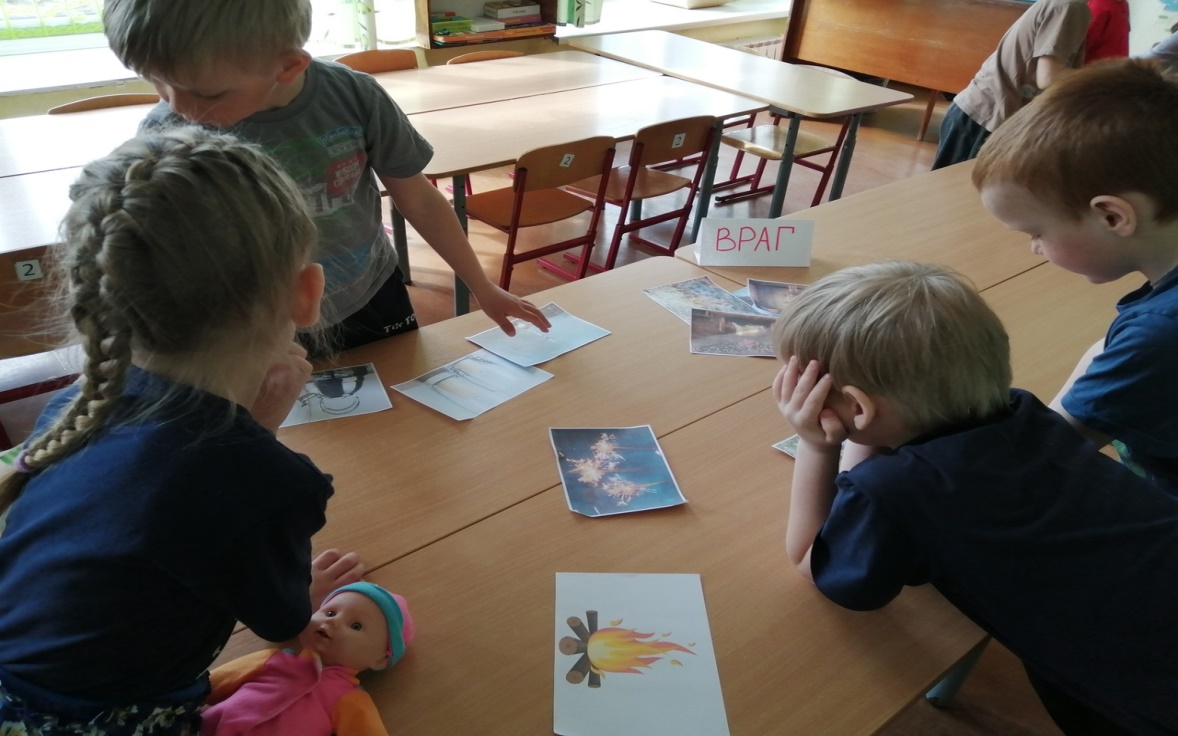 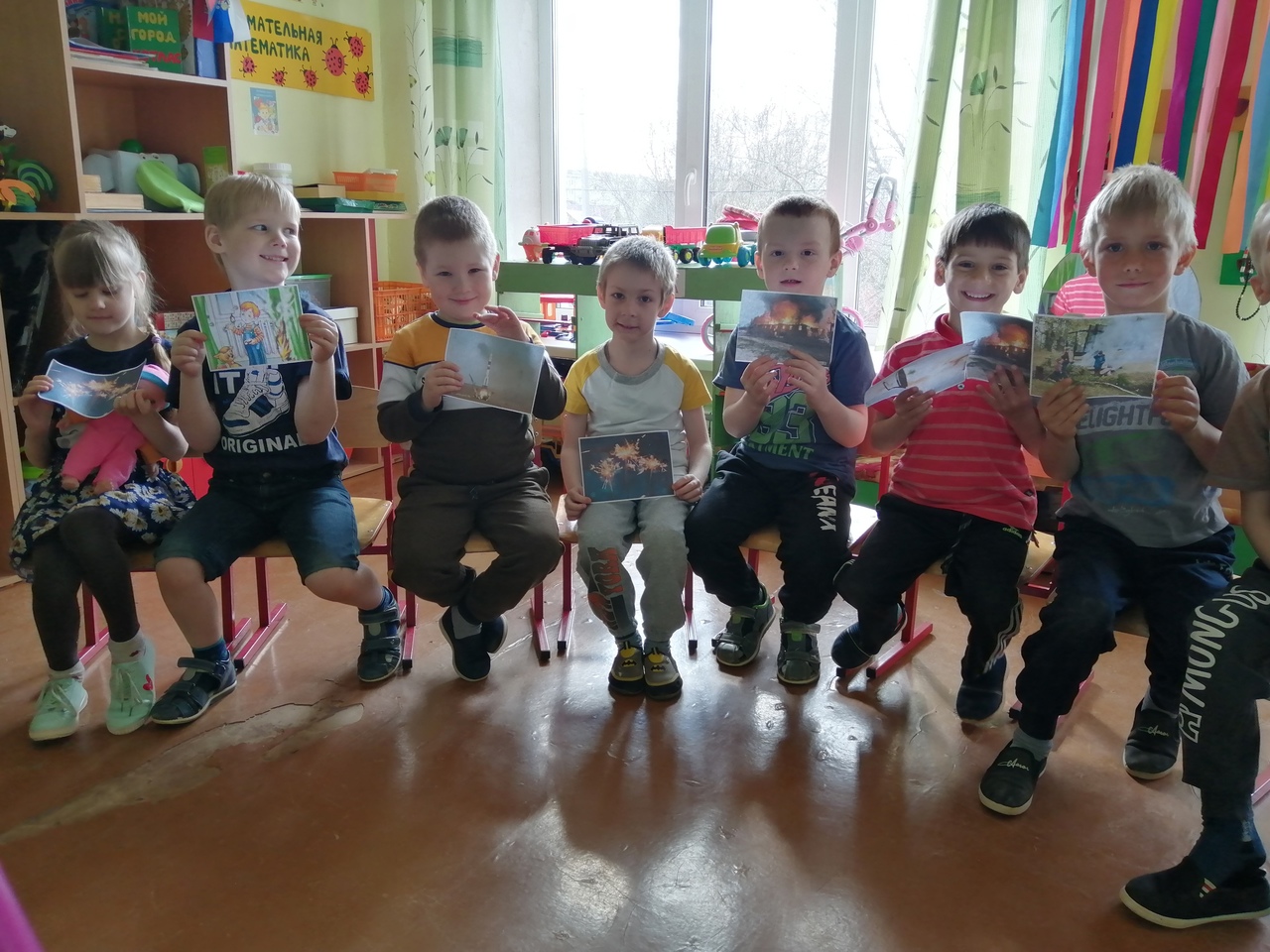 